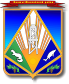 МУНИЦИПАЛЬНОЕ ОБРАЗОВАНИЕХАНТЫ-МАНСИЙСКИЙ РАЙОНХанты-Мансийский автономный округ – ЮграГЛАВА ХАНТЫ-МАНСИЙСКОГО РАЙОНАП О С Т А Н О В Л Е Н И Е от 07.11.2017                                                                                            № 42-пгг. Ханты-МансийскО награжденииВ соответствии с постановлением главы Ханты-Мансийского района 
от 16 августа 2017 года № 30-пг «Об утверждении Положения о присвоении и вручении наград главы Ханты-Мансийского района» и на основании протокола комиссии по наградам главы Ханты-Мансийского района 
от 2 ноября 2017 года № 14:1. Наградить Почетной грамотой главы Ханты-Мансийского района:за многолетнюю добросовестную службу и осуществление мер по обеспечению законности и правопорядка на территории Ханты-Мансийского района, в связи с празднованием Дня сотрудников органов внутренних дел Российской Федерации ветеранов МОМВД России «Ханты-Мансийский»:Мелещенкова Владимира Алексеевича,Лыткина Николая Гавриловича,Макаркина Сергея Андреевича,Сухинина Дмитрия Георгиевиа,Рытенко Федора Алексеевича,Якименко Павла Филимоновича,Клыкова Николая Александровича;за добросовестную службу на территории Ханты-Мансийского района, в связи с празднованием Дня сотрудников органов внутренних дел Российской Федерации ветерана МОМВД России «Ханты-Мансийский» Ручий Юлию Владимировну – начальника штаба МОМВД России «Ханты-Мансийский».2. Наградить Благодарностью главы Ханты-Мансийского района за добросовестную службу на территории Ханты-Мансийского района, в связи с   празднованием   Дня  сотрудников  органов  внутренних  дел  РоссийскойФедерации»:Щекотова Андрея Анатольевича – старшего участкового уполномоченного полиции отделения по району отдела участковых уполномоченных полиции и по делам несовершеннолетних МОМВД России «Ханты-Мансийский»;Прилуцкого Станислава Николаевича – старшего участкового уполномоченного полиции отделения по району отдела участковых уполномоченных полиции и по делам несовершеннолетних МОМВД России «Ханты-Мансийский».	3. Опубликовать настоящее постановление в газете «Наш район» 
и разместить на официальном сайте администрации Ханты-Мансийского района.4. Контроль за выполнением постановления возложить на заместителя главы района, курирующего деятельность отдела кадровой работы 
и муниципальной службы администрации района.И.о. главы Ханты-Мансийского района				       Р.Н.Ерышев